                                            Κεντρική Σκηνή                                  «Η φάρσα του Πιέρ Πατλέν» Είπαμε φέτος να … γελάσουμε.Γιατί το γέλιο (που έχουμε στερηθεί τόσο καιρό) είναι ελπίδα.Και η ελπίδα, πρέπει να ξαναμπεί στη ζωή μας.Η φετινή μας παραγωγή βασίζεται στη «Φάρσα του Pierre Pathelin», που γράφτηκε στα Γαλλικά το 1457, από ανώνυμο συγγραφέα.Η επιρροή που άσκησε στο λαϊκό θέατρο της Ευρώπης ήταν τόσο μεγάλη, που δίκαια θεωρείται η «μητέρα» της νεώτερης κωμωδίας.Παρουσιαζόταν συχνά από τις περιοδεύουσες συντεχνίες, σε διάφορες εκδοχές και με ποικίλες παραλλαγές των «κατορθωμάτων» του απατεώνα δικολάβου(«Ο Pathelin βασιλιάς», «Ο Pathelin υπουργός, «Ο Pathelin στην κόλαση» κ.λπ.)Σε πρώτο επίπεδο, οι ξεκαρδιστικές σκηνές εναλλάσσονται με καταιγιστική ταχύτητα και θαυμαστή ακρίβεια, συνθέτοντας ένα εκρηκτικό γαϊτανάκι, απατεωνιάς και υποκρισίας. Αρκετές από αυτές τις σκηνές τροφοδότησαν δρώμενα της Comedia de l’ arte και του (αρκετά μεταγενέστερου) Goldoni.Σε δεύτερο επίπεδο όμως η κωμωδία, αναδεικνύει και σατιρίζει την ανοησία και την απληστία της μικροαστικής τάξης, την «ελαστικότητα» του ήθους των δικαστικών λειτουργών και την ανεπάρκεια της δικαιοσύνης, που αδυνατεί να προστατέψει τον πολίτη που … δεν έχει μπάρμπα στη Κορώνη, από τις «ορέξεις» κάθε απατεώνα, που μπορεί να χειρίζεται κατά το δοκούν τις αδυναμίες και τα κενά του νόμου.Σε αρκετά σημεία της παράστασης, το κοινό θα ενθαρρύνεται να πάρει ενεργό μέρος στην εξέλιξή της, κρίνοντας τη συμπεριφορά και τις πράξεις των ηρώων.Στη διάρκεια των αλλαγών των χώρων της δράσης, interludes θα τους προκαλούν σε χαρούμενες ταραντέλες και κεράσματα, έτσι όπως γινόταν στις παραστάσεις του δρόμου, την Αναγέννηση.Απόδοση κειμένου Μαρία ΧριστοδούλουΣκηνοθεσία Θανάσης ΘεολόγηςΚοστούμια Μανόλης ΠαντελιδάκηςΣκηνικό Κώστας ΚουρμουλάκηςΜουσική Νίκος ΤσέκοςΧορογραφίες Κωνσταντίνα ΣαραντοπούλουΦωτισμοί Νίκος ΜαυρόπουλοςΒοηθός σκηνοθέτη Λεωνίδας ΑργυρόπουλοςΖωγραφική σκηνικού Ελένη ΣουμήTrailer  Στέφανος Κοσμίδης - ORKIΦωτογραφίες Ελπίδα Μουμουλίδου & Γιώργος Γιαννακόπουλος  Afisa/Πρόγραμμα Μαριέτα ΡούσσουΜοδίστρα Ελένη ΠαπαδοπούλουΠαίζουν οι ηθοποιοί Ζανό Ντάνιας, Στέλιος Καλαθάς, Αναστασία Γκολέμα, Λεωνίδας Αργυρόπουλος, Ορφέας Αλπανίδης.Η παράσταση επιχορηγείται από το ΥΠΠΟΑΠρεμιέρα: Σάββατο 12/2/22Κάθε Σάββατο στις 9μμ. & Κυριακή στις 7μμ.Διάρκεια: 90΄Εισιτήριο: 15 ευρώ κανονικό  και 12 ευρώ φοιτ., ΑΜΕΑ, 65+, ανέργωνΠληροφορίες/κρατήσεις 2104816200Προπώληση katoapotigefyra.gr & viva.gr----------------------------------------------------------------------------------------------------ΘΕΑΤΡΟ  «ΚΑΤΩ ΑΠ’ ΤΗ ΓΕΦΥΡΑ»Πλατεία ηλεκτρικού σταθμού Ν. Φαλήρουwww.katoapotigefyra.grnikosdafnis@yahoo.grΠληροφορίες: 210 4816200 Επικοινωνία: Κωνσταντίνα Σαραντοπούλου | kosarantopoulou@yahoo.gr | 6977816408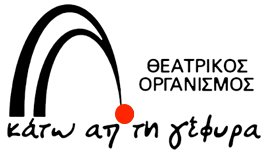 Θέατρο Κάτω απ’ τη γέφυρα(Θέατρο Covid free)ΔΕΛΤΙΟ ΤΥΠΟΥ 2022